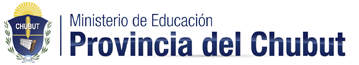 Dirección General  de Educación SuperiorInstituto Superior de Formación Docente N° 803Puerto MadrynDirección General  de Educación SuperiorInstituto Superior de Formación Docente N° 803Puerto MadrynP R O G R A M A   2 0 19P R O G R A M A   2 0 19Carrera: Unidad Curricular: Equipo Docente: Carrera: Unidad Curricular: Equipo Docente: 1. FUNDAMENTACION2. OBJETIVOS3. CONTENIDOS4. METODOLOGÍA DE TRABAJO5. EVALUACIÓN (CONDICIONES ALUMNO REGULAR Y LIBRE)6. BIBLIOGRAFÍA7. ANEXO (CONTRATO DIDÁCTICO)1. FUNDAMENTACION2. OBJETIVOS3. CONTENIDOS4. METODOLOGÍA DE TRABAJO5. EVALUACIÓN (CONDICIONES ALUMNO REGULAR Y LIBRE)6. BIBLIOGRAFÍA7. ANEXO (CONTRATO DIDÁCTICO)Año:     /   /2019Firma del Equipo Docente:..................................................………………………………………...Año:     /   /2019Firma del Equipo Docente:..................................................………………………………………...